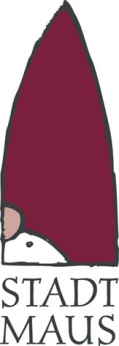 Personendaten:     
                                                                                Name: __________________________________________
Vorname(n):_____________________________________
Geschlecht:  weiblich          männlich    
Geb.-Datum: ______._______._________
Geburtsort: ________________________________________
Staatsangehörigkeit: _______________________________
Muttersprache: ____________________________________________Körpergröße: _____________ Konfektionsgröße: _____________ Schuhgröße: __________Adressdaten:
Straße / Nr.: __________________________________________
PLZ: _____________
Wohnort:_____________________________________________
Telefon:________________________
Mobiltelefon:___________________________
eMail:____________________________________Schul. / beruflicher Werdegang
Schulabschluss:_______________________________________________
Ausbildung:__________________________________________________
Studium: _______________________________

3.a.         Studium bereits beendet            

                Abschluss:  ____._____________ (Monat/Jahr)
3.b.         Studium noch nicht beendet:    
 
                aktuelle Semesterzahl:    ______________________________________

                geplanter Abschluss:       _______________(Monat/Jahr)                     Derzeitige Beschäftigung/Arbeitsverhältnis:___________________________________
Erfahrungen im Tourismusbereich:       ja	 		nein  		

wenn ja,  welche: __________________________________________________________Erfahrungen im Schauspielbereich:       ja	 		nein  		

wenn ja,  welche: __________________________________________________________Besondere FähigkeitenFremdsprachenkenntnisse:   
Englisch:                   Fließend 			Grundkenntnisse   Französisch:            Fließend 			Grundkenntnisse   
Italienisch:               Fließend 			Grundkenntnisse   

 Weitere: __________________________________________ 

Auslandsaufenthalte  / geplant:_______________________________________                              
________________________________________________________________
Führerschein (PKW):        ja                               nein                  
Hobbies: _______________________________________________________________Zeitliche Verfügbarkeit:Einmal pro Woche                                      Mehrmals pro Woche                                Ganztags verfügbar			Eher vormittags				Eher nachmittags                                        Nur am Wochenende			(Mehrfachnennungen möglich)Motivation(Bitte beschreiben Sie Ihre Motivation sich bei uns als Schauspieler/in zu bewerben:__________________________________________________________________________________

__________________________________________________________________________________

__________________________________________________________________________________

__________________________________________________________________________________

__________________________________________________________________________________

__________________________________________________________________________________

__________________________________________________________________________________

__________________________________________________________________________________
Bitte beachten Sie, dass die Voraussetzung für eine Tätigkeit bei uns eine Selbständigkeit ist!Bitte senden Sie dieses Formular ausgefüllt per Fax oder per Mail an uns zurückFaxnummer: 0941-230 360 15Email: kontakt@stadtmaus.de